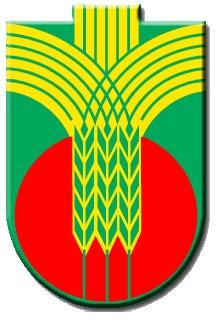 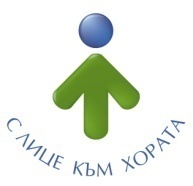 Ул.”Независимост” № 20, централа: 058/600 889; факс: 058/600 806; e-mail: obshtina@dobrichka.bg; web site: www.dobrichka.bgПриложение № 3ДО ОБЩИНА ДОБРИЧКАГР.ДОБРИЧУЛ. „НЕЗАВИСИМОСТ“ № 20ТЕХНИЧЕСКО ПРЕДЛОЖЕНИЕвъв връзка сПАЗАРНИ КОНСУЛТАЦИИза предоставяне на оферта за определяне на стойността на разхода за доставка на оборудване и обзавеждане на Основно училище „Св.Св.Кирил и Методий“ с.Ведрина, община Добричка, област Добрич по проект „Реконструкция, ремонт, оборудване, обзавеждане на Основно училище „Св.Св.Кирил и Методий“ с.Ведрина, община Добричка“.Настоящото техническо предложение е от:……………............................................................................................................................. ................................................................................................................................................................................................................................................................................................................/посочете: фирма на оферента, ЕИК, адрес на управление, адрес за коресп., телефон, факс, e-mail, имената на лицето/ата представляващо/и оферента по закон или пълномощие/ УВАЖАЕМИ ДАМИ И ГОСПОДА,След запознаване с Поканата за предоставяне на оферта, с настоящото Ви представяме Оферта  за определяне на стойността на разхода за доставка на оборудване и обзавеждане на Основно училище „Св.Св.Кирил и Методий“ с.Ведрина, община Добричка, област Добрич по проект „Реконструкция, ремонт, оборудване, обзавеждане на Основно училище „Св.Св.Кирил и Методий“ с.Ведрина, община Добричка“.Нашето предложение за предоставяне на оферта за определяне на стойността на разхода за доставка на оборудване и обзавеждане на Основно училище „Св.Св.Кирил и Методий“ с.Ведрина, община Добричка, област Добрич, е както следва: ………………………………………………………………………………………………………………………………………………………………………………………………………………………………………………………………………………………………………         Дата ________/ _________ / ______Име и фамилия__________________________Подпис __________________________Наименование на оферента и печат __________________________